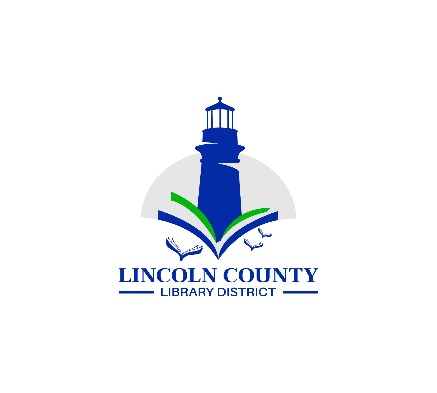 Lincoln County Library District BoardRegular MeetingAfter Budget Committee Meeting at NoonTuesday March 14, 2023132 NE 15th & ZoomNewport, OR 97365AgendaAgendaCall Regular Meeting to OrderCall Regular Meeting to OrderPresidentPresidentApproval of the AgendaApproval of the AgendaPresidentPresidentTopicLeadLeadPurpose OutcomePublic CommentPresidentPresidentAnyone may speak at this timeMinutesBoard Meeting March 14, 2023 PresidentPresidentApprovalReportsBoard ReportsBoard MembersBoard MembersInformationDirector’s ReportDirectorDirectorInformationFinancial ReportDirectorDirectorAcceptanceOld BusinessDirector Recruitment UpdateDirectorDirectorInformationNew BusinessGood of the OrderInformationNext District Board Meeting April 13, 2023InformationAdjournPresidentPresidentMotion